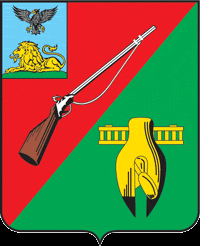 ОБЩЕСТВЕННАЯ ПАЛАТАСТАРООСКОЛЬСКОГО ГОРОДСКОГО ОКРУГАIII СОЗЫВАПятое пленарное  заседание Общественной палатыСтарооскольского городского округа« 19 » декабря  2017 г.	                             		     	         	                             № 25                                                             РЕШЕНИЕПо рассмотрению поручений ГубернатораБелгородской области Савченко Е.С. «О злоупотреблениях использовании средств  материнского (семейного) капитала на  территории Старооскольского городского округа»Заслушав и обсудив информацию выступающих «О использовании средств материнского (семейного) капитала на территории Старооскольского городского округа», Совет Общественной палаты Старооскольского городского округаРЕШИЛ:Рекомендовать администрации Старооскольского городского округа активизировать проведение оценки состояния жилого помещения муниципальной межведомственной комиссией, в компетенцию которой входит признание помещений пригодными (непригодными) для проживания. И направление копии актов о состоянии жилого помещения для принятия решения и оплату приобретаемого жилья за счет средств материнского (семейного) капитала в срок не превышающий 20 дней.Рекомендовать администрации Старооскольского городского округа взаимодействовать с правоохранительными органами и Управлением ПФР по предотвращению участия граждан в схемах по обналичиванию средств материнского (семейного) капитала по сомнительным схемам.Рекомендовать фонду поддержки индивидуального жилищного строительства активизировать работу по оказанию помощи владельцам сертификатов в получении займов для улучшения жилищных условий с максимальным привлечением их средств.Рекомендовать Управлению ПФР и фонду поддержки индивидуального жилищного строительства - проводить регулярное информирование граждан через средства массовой информации, в социальных сетях и сервисах интернет-блогов, а также путем распространения полиграфической продукции ПФР и вручения гражданам памяток по теме недопустимости участия владельцев материнского (семейного) капитала в схемах обналичивания средств материнского (семейного) капитала по сомнительным схемам.Председатель  Общественной палатыСтарооскольского городского округа		          	  			В.Б. Лукъянцев